Сумська міська радаVІІ СКЛИКАННЯ               СЕСІЯРІШЕННЯвід                       2019 року №             -МРм. СумиРозглянувши звернення громадянки, надані документи, відповідно до протоколів засідань постійної комісії з питань архітектури, містобудування, регулювання земельних відносин, природокористування та екології Сумської міської ради від 18.10.2018 № 131, від 18.04.2019 № 151 та статей 12, 40, 79-1, 118, 121, 122 Земельного кодексу України, статті 50 Закону України «Про землеустрій», керуючись пунктом 34 частини першої статті 26 Закону України «Про місцеве самоврядування в Україні», Сумська міська рада ВИРІШИЛА:Надати дозвіл Головашовій Ірині Вікторівні на розроблення проекту землеустрою щодо відведення земельної ділянки у власність, орієнтовною площею 0,0035 га за адресою: м. Суми, вул. Героїв Крут, 21/3, біля ділянки                      № 876 для будівництва індивідуальних гаражів.Сумський міський голова                                                                   О.М. ЛисенкоВиконавець: Михайлик Т.О.Ініціатор розгляду питання - постійна комісія з питань архітектури, містобудування, регулювання земельних відносин, природокористування та екології Сумської міської радиПроект рішення підготовлено департаментом забезпечення ресурсних платежів Сумської міської ради.Доповідач – департамент забезпечення ресурсних платежів Сумської міської ради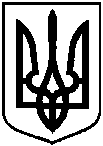 Проектоприлюднено 29.07.2019 р., п. 1Про надання дозволу Головашовій Ірині Вікторівні на розроблення проекту землеустрою щодо відведення земельної ділянки за адресою: м. Суми, вул. Героїв Крут, 21/3, біля ділянки № 876